Перечень наград:(информация с сайта podvignaroda.ru)1.  136/н13.11.1943Орден Красной Звезды2.  3/н06.06.1945Медаль «За боевые заслуги»3.  05.12.1944Медаль «За оборону Советского Заполярья»4.  09.06.1945Медаль «За взятие Берлина»5.  09.05.1945Медаль «За победу над Германией в Великой Отечественной войне 1941–1945 гг.»6.  30.09.1945Медаль «За победу над Японией»7.  15.11.1950Медаль «За боевые заслуги»8.  05.11.1954Орден Красной Звезды9.  06.04.1985Орден Отечественной войны 2 степениЗвание: техник-лейтенант 
в РККА с 1939 года Место службы: 113 отд. бад ВВС 
№ записи: 20795048Архивные документы о данном награжденииОрден Красной Звезды 

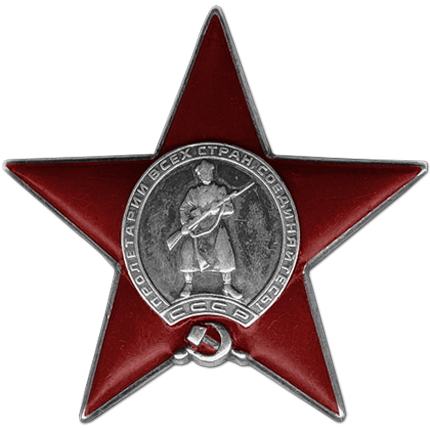 Подвиг: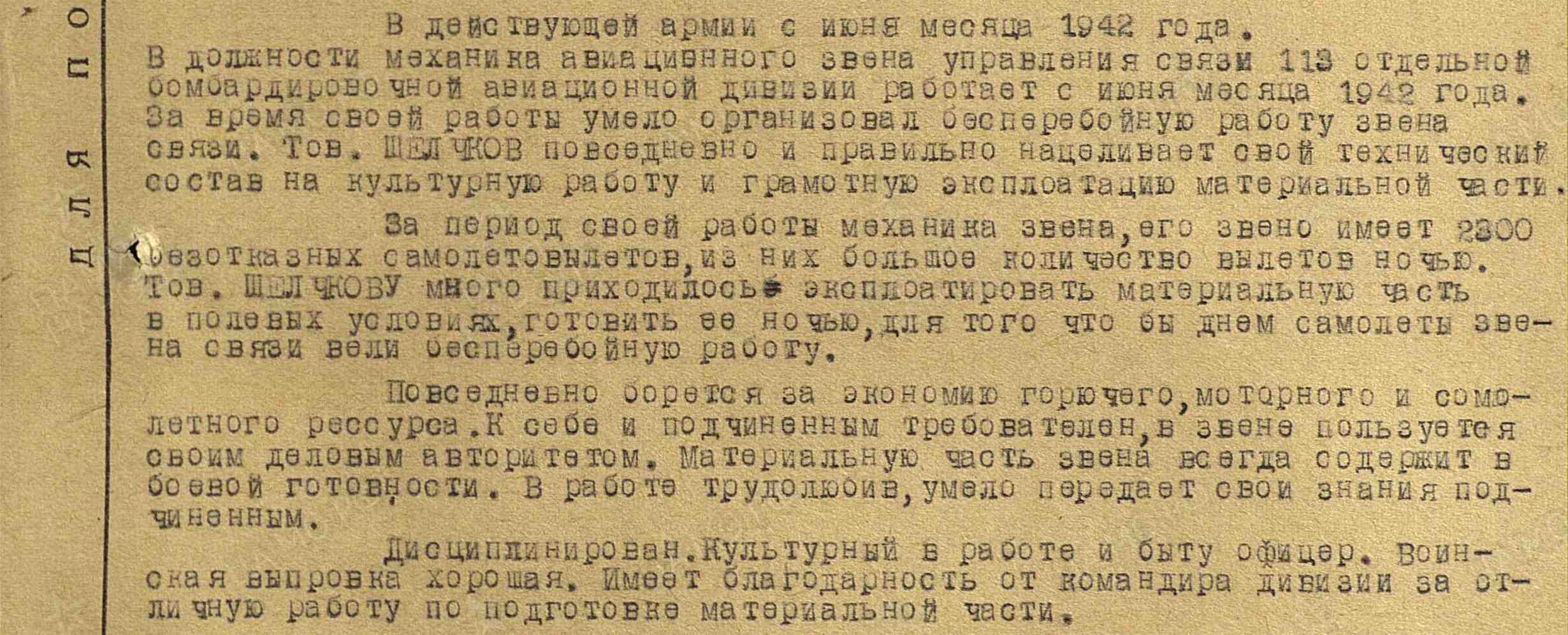 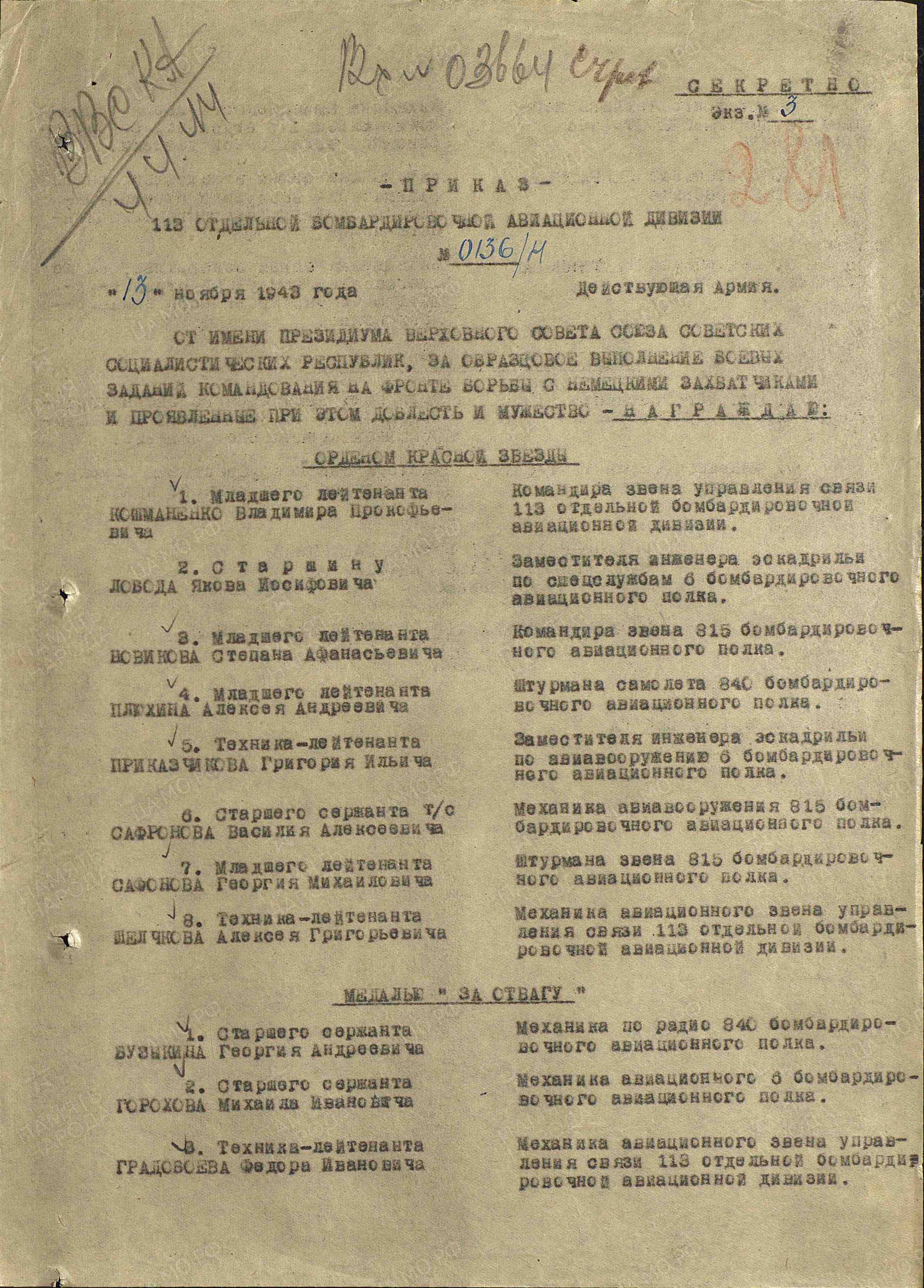 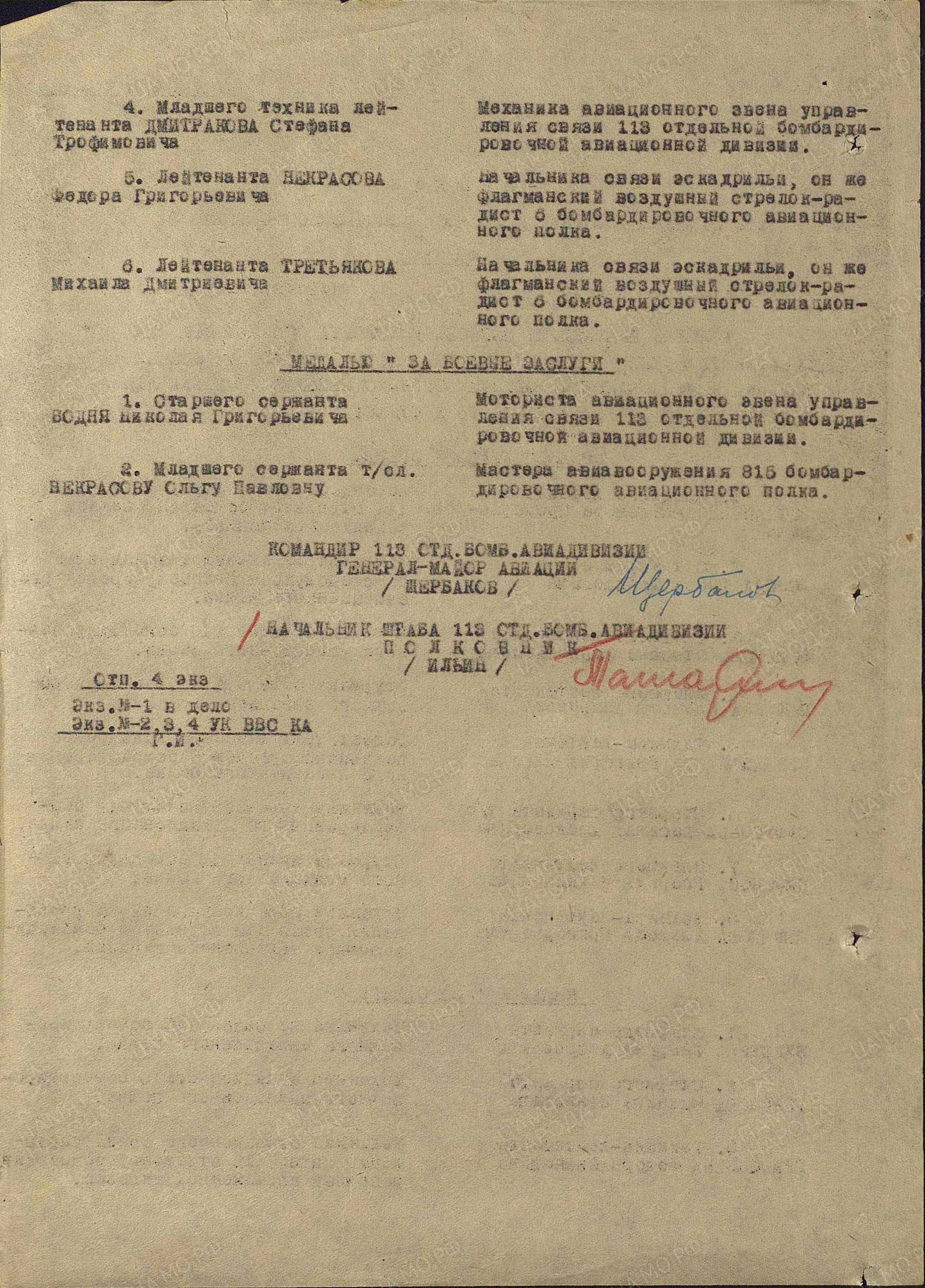 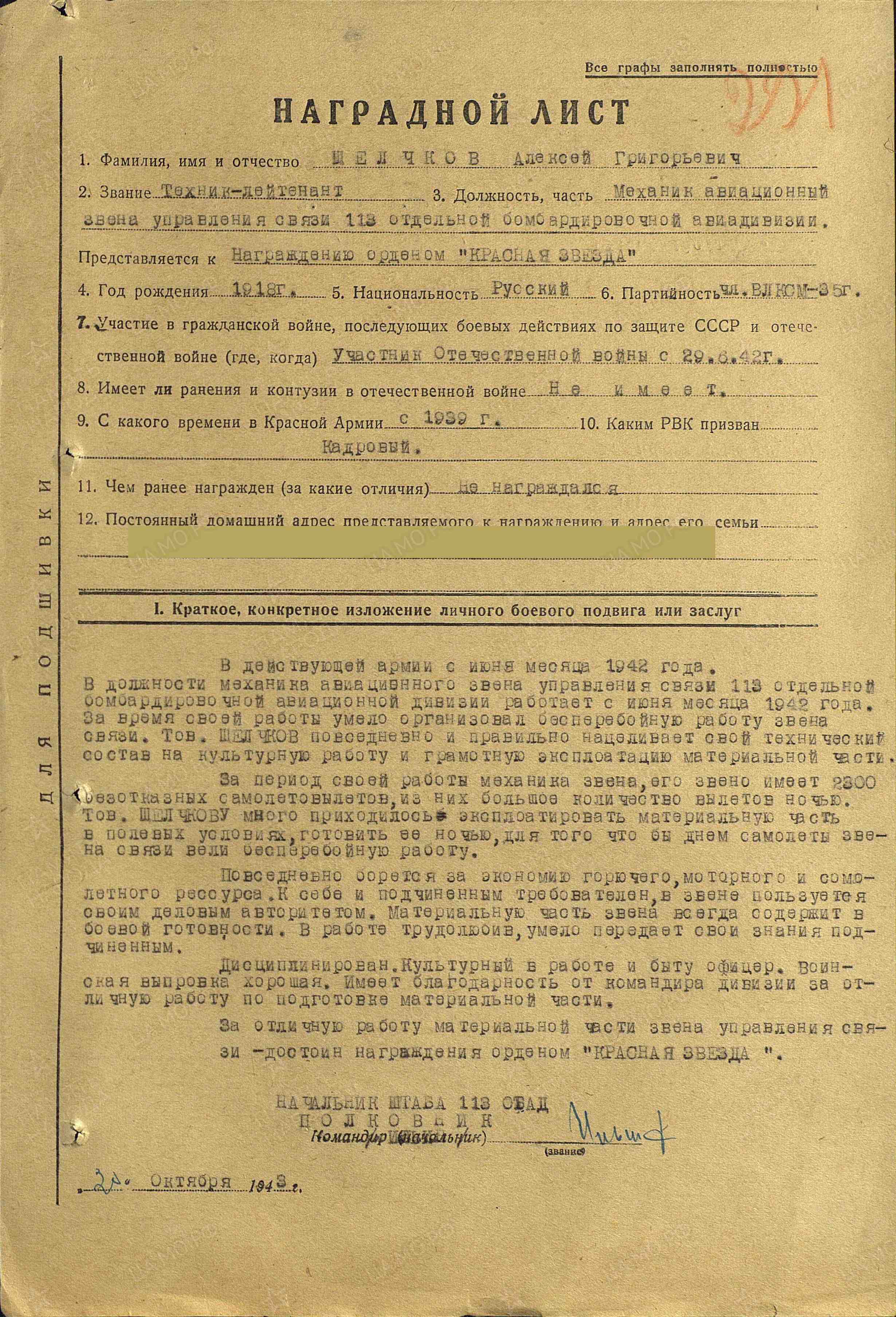 Звание: техник-лейтенант 
в РККА с 1939 года Место призыва: Ленинградская обл., г. Ленинград 
Место службы: 55 дбап 113 дбад 1 БелФ 
№ записи: 39980382Архивные документы о данном награжденииМедаль «За боевые заслуги» 

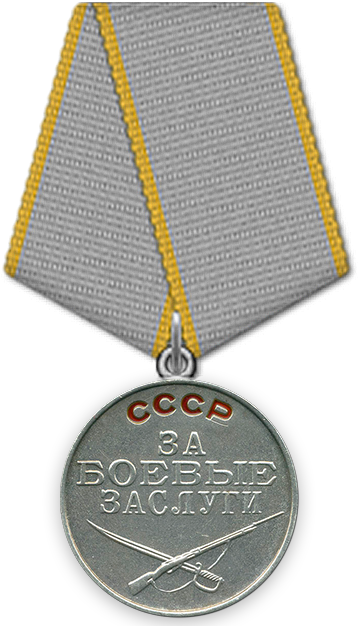 
Подвиг: 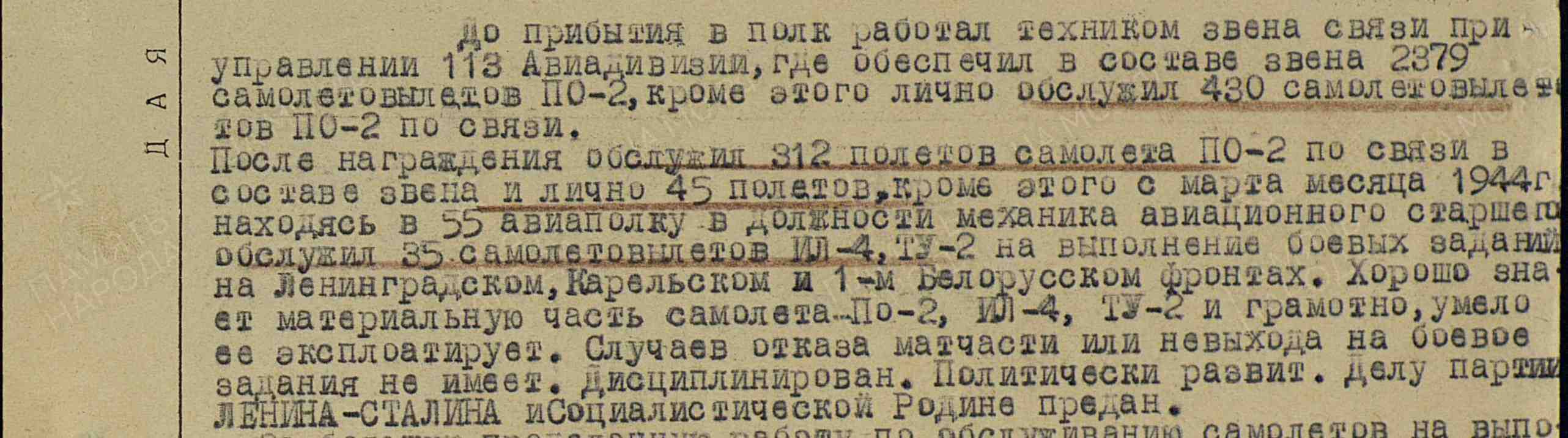 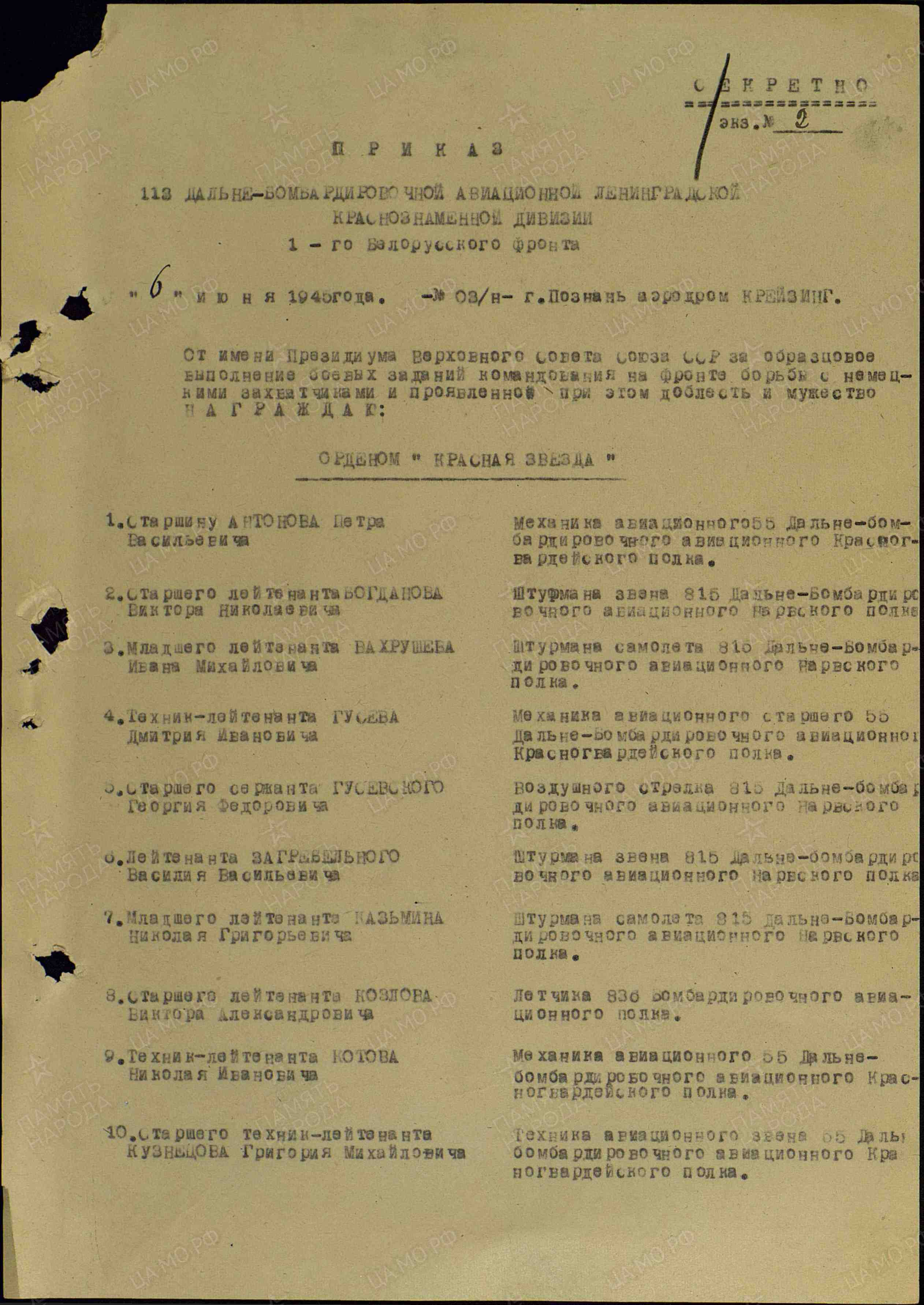 . 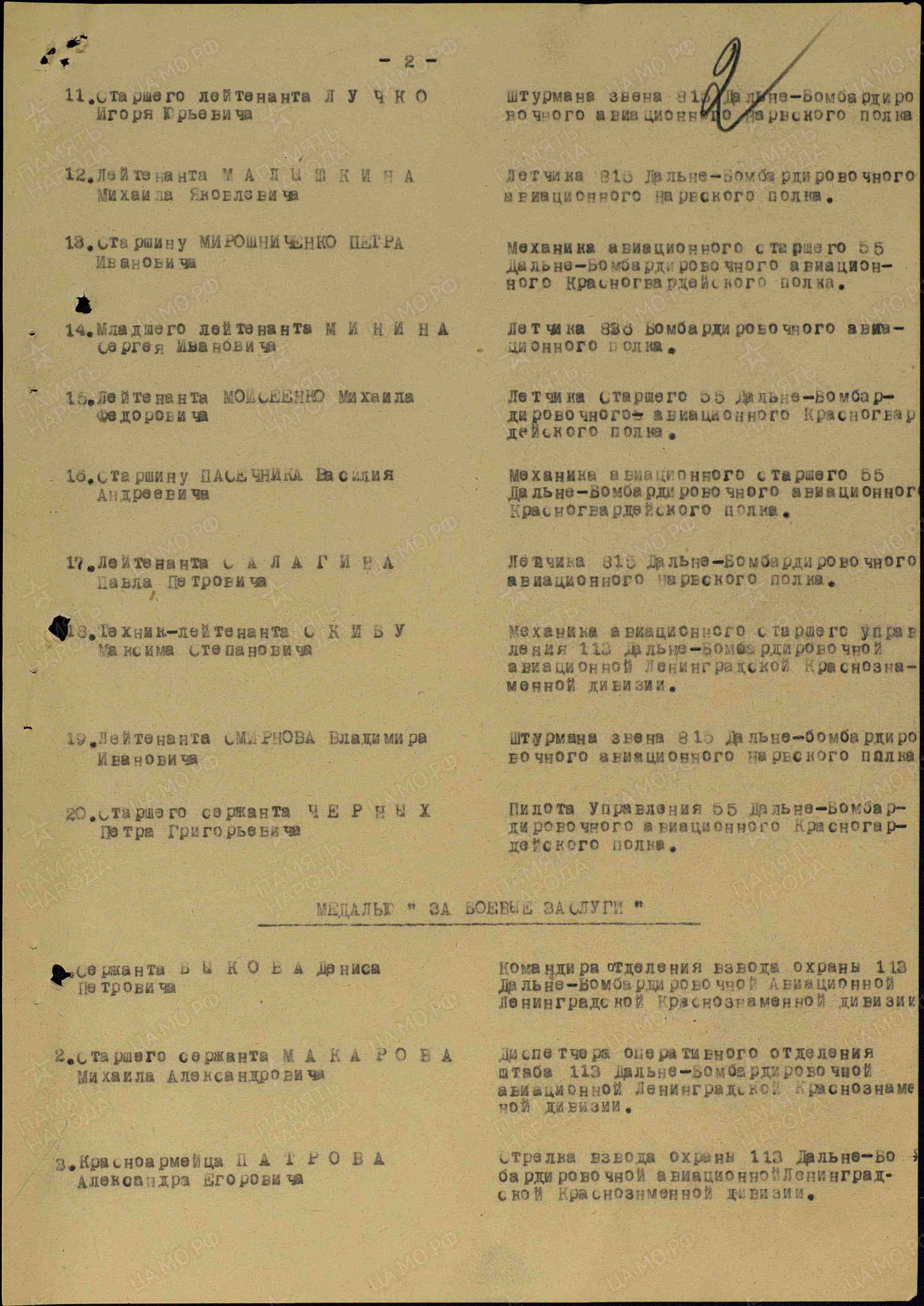 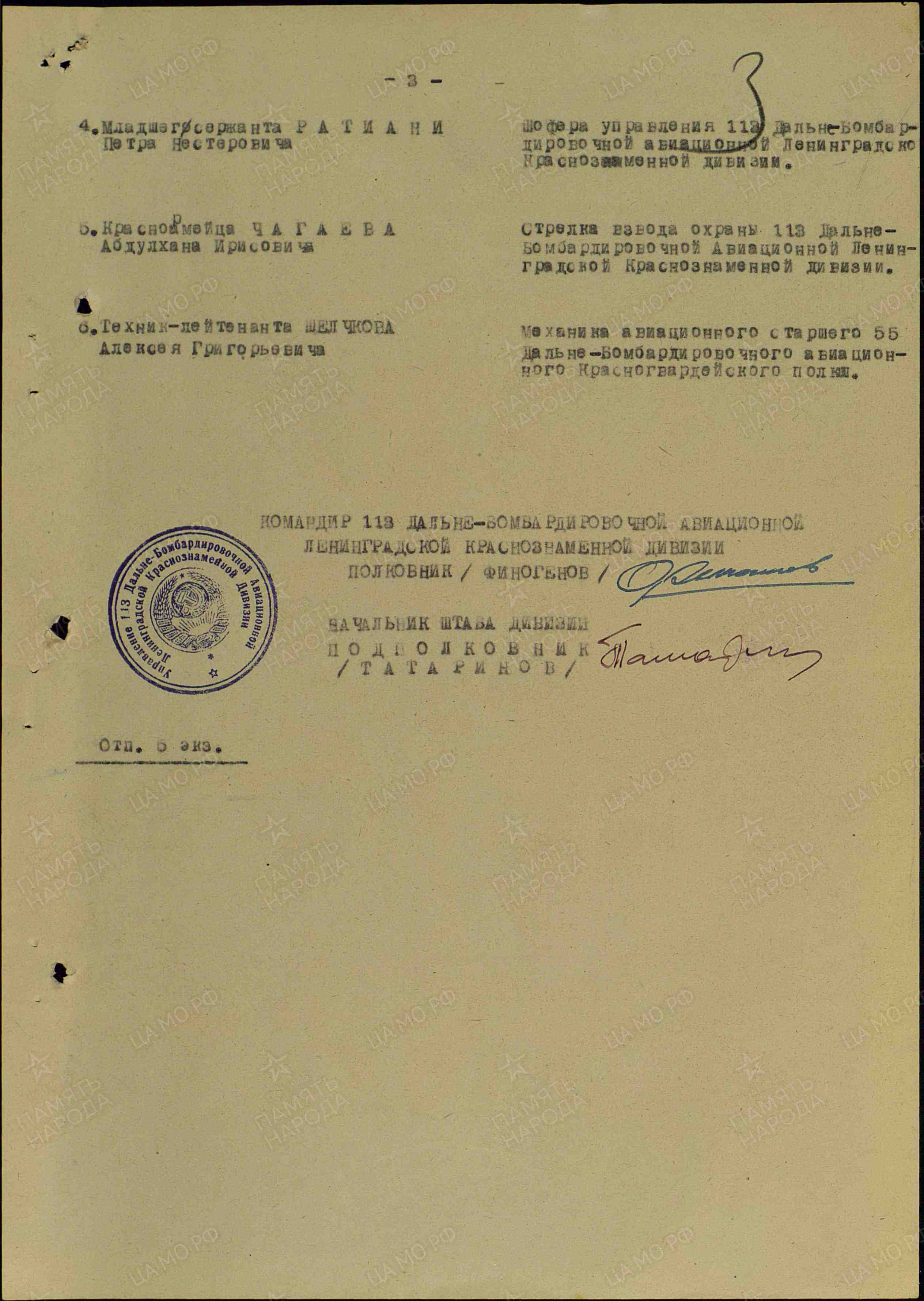 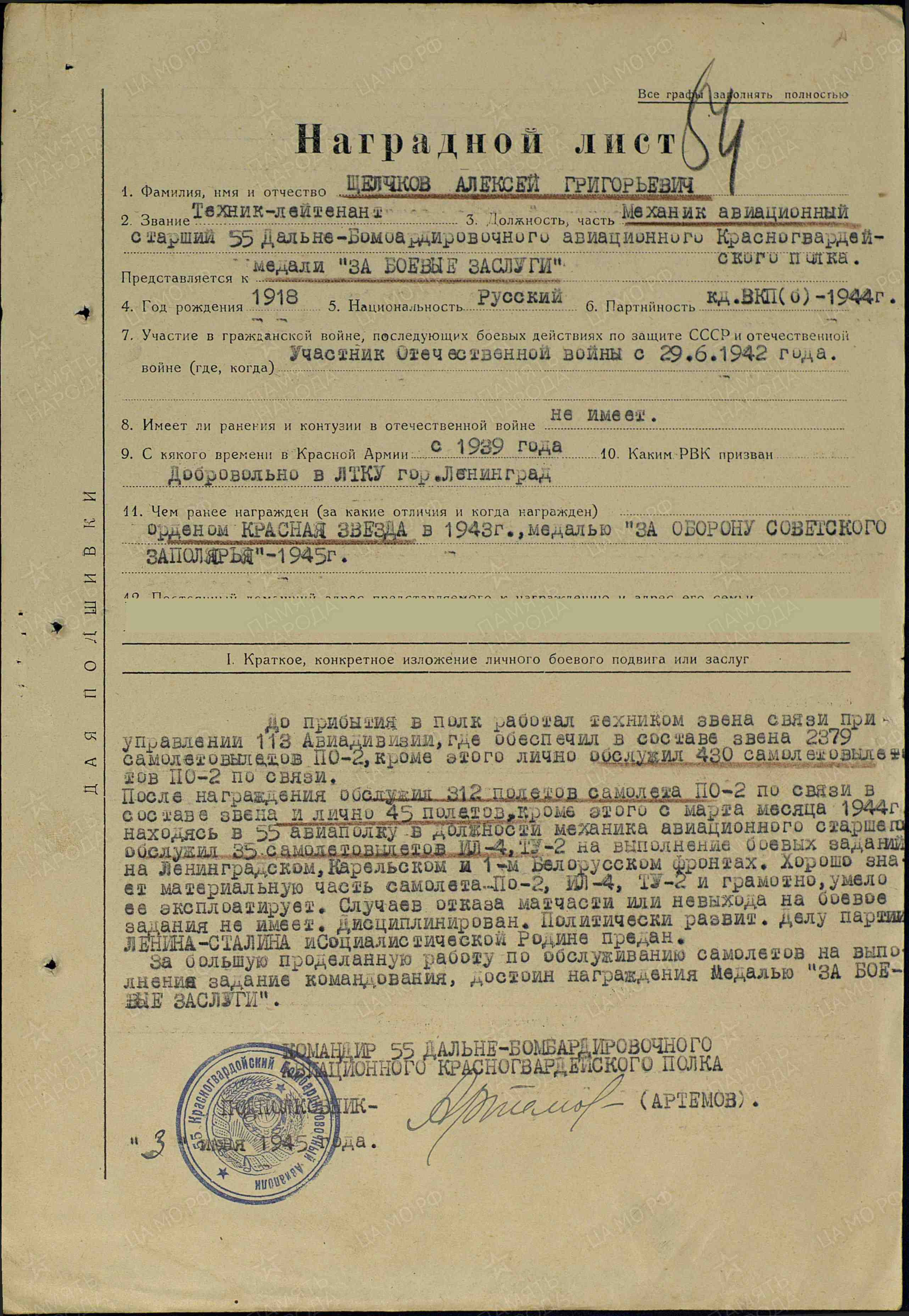   Звание: техник-лейтенант 
Место службы: 55 бакп 
№ записи: 1534633802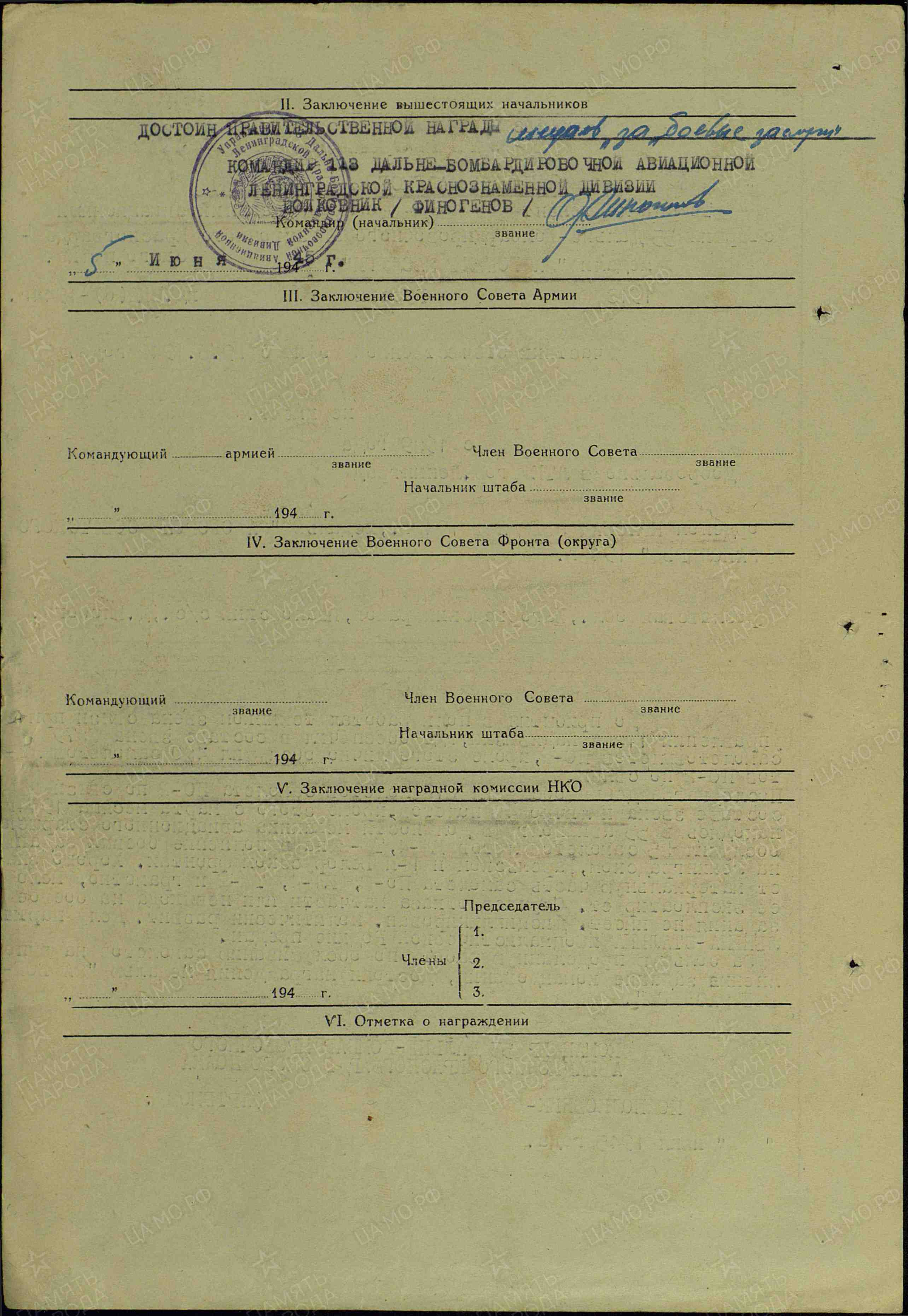 Архивные документы о данном награжденииМедаль «За оборону Советского Заполярья» 

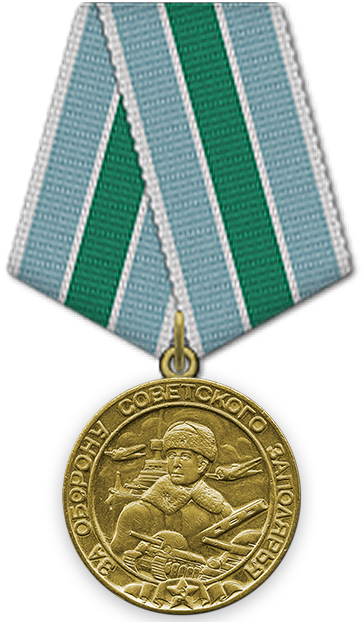 . . . . . 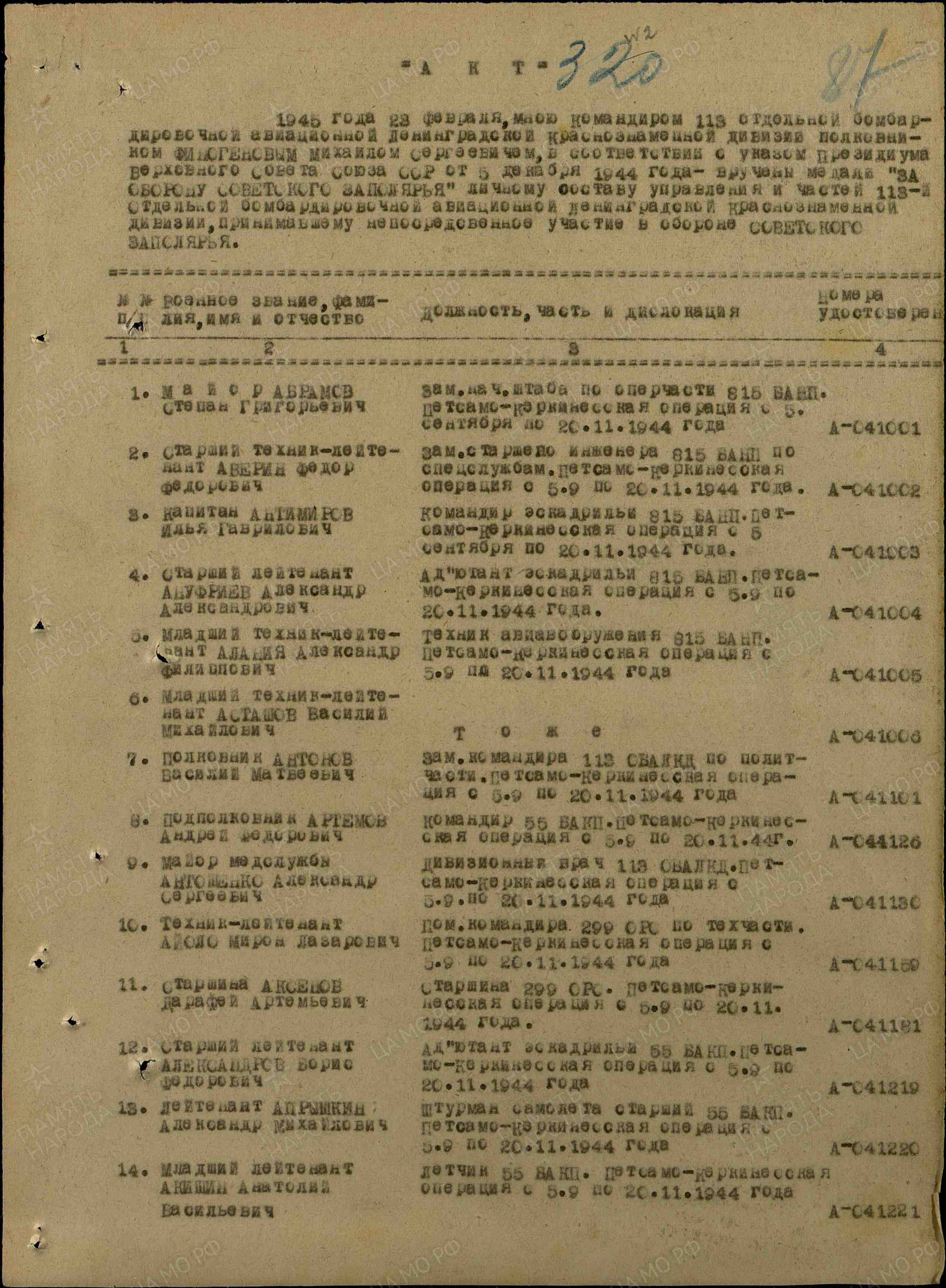 . 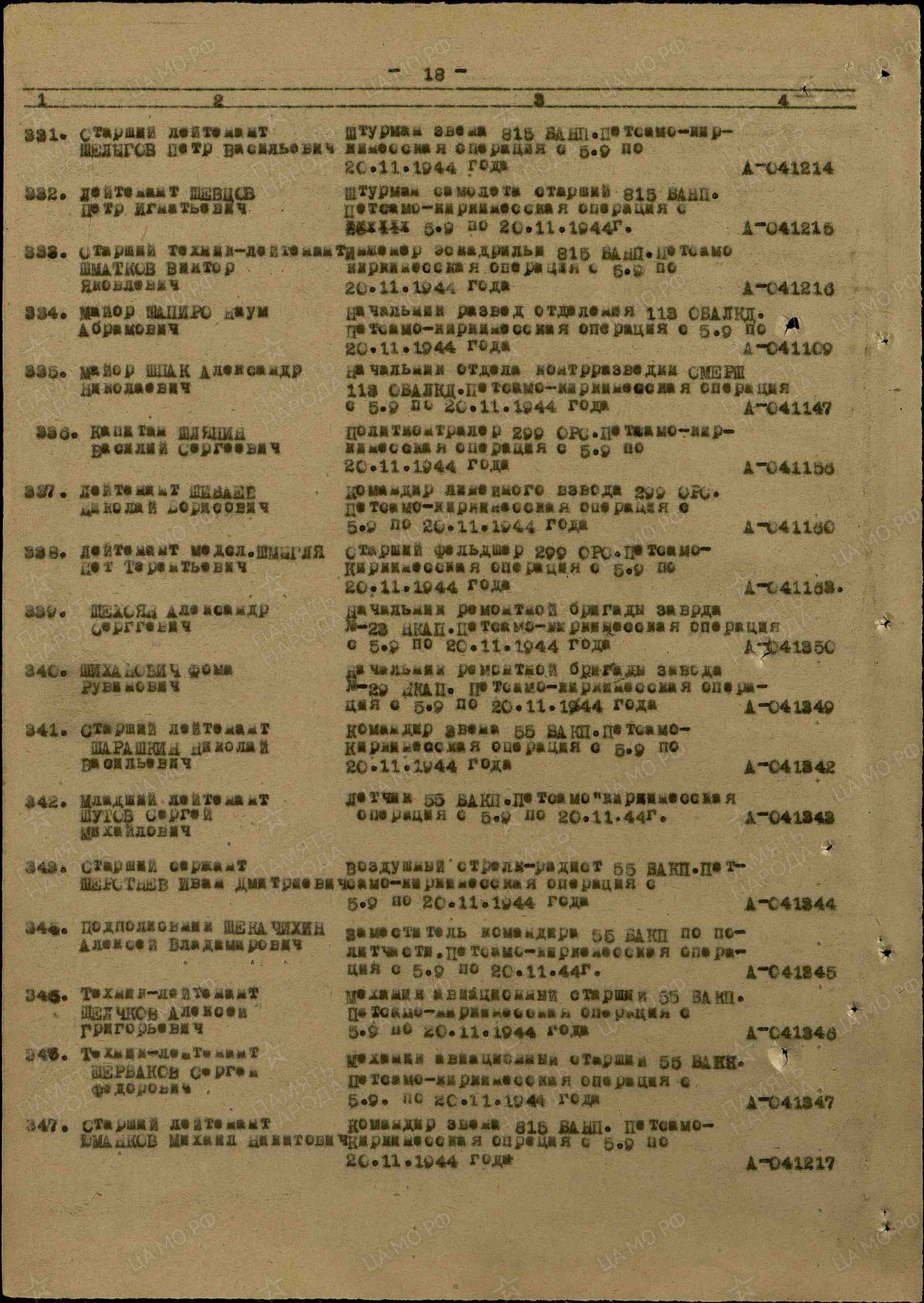  Год рождения: __.__.1918 
Место рождения: Ярославская обл., Угличский р-н, д. Инобожь 
№ наградного документа: 72 
Дата наградного документа: 06.04.1985 Номер записи: 1524374756Орден Отечественной войны II степени 

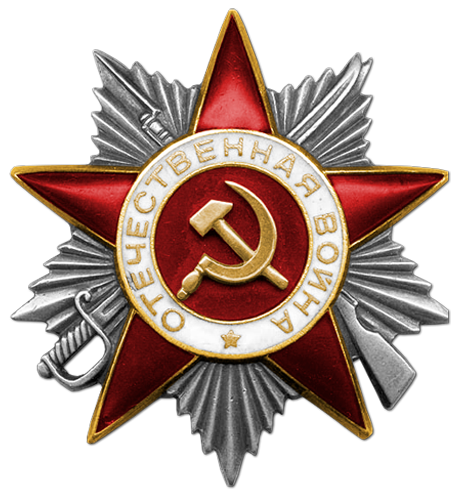 